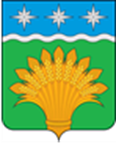 КЕМЕРОВСКАЯ ОБЛАСТЬ - КУЗБАСССовет народных депутатов Юргинского муниципального округа первого созывадвадцать девятое заседаниеРЕШЕНИЕот 28 октября 2021 года №153 - НАО внесении изменений в решение Совета народных депутатов Юргинского муниципального округа от 26.02.2020 № 22-НА « Об утверждении Положения о порядке представления гражданами, претендующими на замещение муниципальных должностей, и лицами, замещающими муниципальные должности Юргинского муниципального округа, сведений о доходах, расходах,  об имуществе и обязательствах имущественного характера, а также сведений о доходах, расходах, об имуществе и обязательствах имущественного характера своих супруги (супруга) и несовершеннолетних детей»В целях реализации положений Федерального закона «О внесении изменений в Федеральный закон «Об общих принципах организации и деятельности контрольно - счетных органов субъектов Российской Федерации и муниципальных образований» и отдельные законодательные акты» от 01.07.2021  № 255-ФЗ, Федерального закона от 25.12.2008 № 273-ФЗ «О противодействии коррупции», Федерального закона от 03.12.2012 № 230-ФЗ «О контроле за содействием расходов лиц, замещающих государственные должности, и иных лиц их доходам»,  подп.42 ч.1 ст.16 и ч.7.1.ст.40 Федерального закона от 06.10.2003 № 131-ФЗ «Об общих принципах организации местного самоуправления в Российской Федерации», ст.12 Федерального закона от 06.10.1999 N 184-ФЗ "Об общих принципах организации законодательных (представительных) и исполнительных органов государственной власти субъектов Российской Федерации, Указа Президента РФ от 23.06.2014 № 460 «Об утверждении формы справки о доходах, расходах, об имуществе и обязательствах имущественного характера и внесении изменений в некоторый акты Президента Российской Федерации», Федерального закона от 07.02.2011 № 6-ФЗ « Об общих принципах организации и деятельности контрольно - счетных органов субъектов Российской Федерации и муниципальных образований», Закона Кемеровской области от 02.11.2017 №97-ОЗ «О регулировании отдельных вопросов в сфере противодействия коррупции», Совет народных депутатов Юргинского муниципального округаРЕШИЛ:1. Внести изменения в решение Совета народных депутатов  от 26.02.2020 № 22-НА « Об утверждении Положения о порядке представления гражданами, претендующими на замещение муниципальных должностей, и лицами, замещающими муниципальные должности Юргинского муниципального округа, сведений о доходах, расходах,  об имуществе и обязательствах имущественного характера, а также сведений о доходах, расходах, об имуществе и обязательствах имущественного характера своих супруги (супруга) и несовершеннолетних детей» согласно Приложению.2. Настоящее решение опубликовать  в газете «Юргинские ведомости» и разместить в информационно - телекоммуникационной сети «Интернет» на официальном сайте администрации Юргинского муниципального округа.3. Настоящее решение вступает в силу после его официального опубликования в газете «Юргинские ведомости».4. Контроль над исполнением настоящего решения возложить на постоянную комиссию Совета народных депутатов Юргинского муниципального округа по социальным вопросам, правопорядку и соблюдению законности.Приложение к решению Совета народных депутатов  Юргинского муниципального округаот 28.10.2021 года № 153-НАИзменение в  Положение о порядке представления гражданами, претендующими на замещение муниципальных должностей, и лицами, замещающими муниципальные должности Юргинского муниципального округа, сведений о доходах, расходах,  об имуществе и обязательствах имущественного характера, а также сведений о доходах, расходах, об имуществе и обязательствах имущественного характера своих супруги (супруга) и несовершеннолетних детей»Часть 1 Положения изложить в новой редакции:« 1. Настоящим Положением определяется порядок представления гражданами, претендующими на замещение муниципальных должностей, и лицами, замещающими муниципальные должности Юргинского муниципального округа, сведений о доходах, об имуществе и обязательствах имущественного характера, сведений о доходах, об имуществе и обязательствах имущественного характера своих супруга (супруги) и несовершеннолетних детей. К лицам, замещающим муниципальные должности Юргинского муниципального округа, относятся:- глава Юргинского муниципального округа;- председатель Совета народных депутатов Юргинского муниципального округа;- депутаты Совета народных депутатов Юргинского муниципального округа.- председатель Ревизионной комиссии Юргинского муниципального округа. »Председатель Совета народных депутатов Юргинского муниципального округаИ. Я. БережноваГлава Юргинского муниципального округа28 октября 2021 года Д.К.Дадашов